Итоги социально-экономического развития Минераловодского городского округа Макроэкономические условия развития Минераловодского городского округа за 9 месяцев 2017 года характеризуются следующими показателями, что подтверждается официальными данными Управления федеральной службы государственной статистики по Ставропольскому краю, Карачаево-Черкесской Республике и Кабардино-Балкарской Республике (далее – Ставропольстат).За январь-сентябрь 2017 года оборот организаций Минераловодского городского округа (без досчета) составил более 32,7 млрд. руб., что составляет 112,7 % к соответствующему периоду 2016 года, в том числе:- обрабатывающие производство – 8498,0 млн. руб.(на 7,2% больше, чем за 9 месяцев 2016 года); - строительство – 383,9 млн. руб. (44,9% к 9 месяцам 2016 года); - торговля оптовая и розничная – 6478,1 млн. руб.(спад на 2,3% к 9 месяцам 2016 года);- сельское хозяйство 870 млн. рублей и прочие.Финансовые результаты деятельности организаций  Минераловодского городского округа за январь-сентябрь 2017 года сложились следующим образом: сумма прибыли составила 241,3 млн. руб. (64,6% к 9 месяцам 2016 года), а убыток – 229,11 млн. руб. (в 6,75 раз выше, чем за 9 месяцев 2016 года). Задолженность предприятий и организаций по полученным кредитам банков и займам   за отчетный период 2017 года по округу – 6277,3 млн. руб., в том числе: обрабатывающие производства – 4796,8 млн.руб.На территории Минераловодского городского округа по состоянию на 01.10.2017 г. действуют:- 2387 юридических лиц, филиалов и представительств;- 4039 субъектов, осуществляющих хозяйственную деятельность без образования юридического лица, в том числе:- индивидуальных предпринимателей – 3816;- главы КФХ – 181.Среднесписочная численность работников на крупных и средних предприятиях, осуществляющих свою деятельность на территории Минераловодского городского округа, составляет 23,8 тыс. человек (97,8% к соответствующему периоду 2016 года).За 9 месяцев 2017 года всеми видами транспорта в Минераловодском городском округе перевезено 8,8 млн. пассажиров. Оборот розничной торговли составил 6478,1 млн. рублей, что составило  97,7% по отношению к аналогичному периоду 2016 года. По предварительным данным на территории Минераловодского городского округа за 9 месяцев 2017 года объем инвестиций составил 1,4 млрд. рублей. Уровень зарегистрированной безработицы за отчетный период составил 0,59%, коэффициент напряженности на рынке труда округа на 01.10.2017 года составил 0,27 человека на 1 вакансию.За отчетный период 2017 года проведено 4054 культурно – досуговых и культурно–просветительских   мероприятия, что на 21,7% больше, чем за соответствующий период 2016 года.    Всего   мероприятия посетили   более 163 тыс. человек, что на 2,5% больше, чем за соответствующий период 2016 года.Фактическое финансирование за 9 месяцев 2017 года составило 497 602,7 тыс. рублей, из них за счет субсидий на выполнение государственного задания 21819,1 тыс. рублей, за счет субсидий на иные цели 57 665,2 тыс. рублей, по обязательному медицинскому страхованию 410 052,4 тыс. рублей, средства во временном распоряжении 5 585,7 тыс. рублей,  родовые сертификаты 2 438 тыс. руб., прочие безвозмездные поступления 42,3 тыс.руб.Получены доходы от платной деятельности в сумме 36 072,75 тыс. рублей. За счет централизованных средств и безвозмездной помощи приобретено медикаментов на сумму 10 287,8 тыс. руб., основных средств-488,8 тыс.руб., прочих расходов 62,208 тыс.руб., денежные документы 147,84 тыс.руб.За 9 месяцев 2017 года учреждениями образования Минераловодского городского округа освоено 800,9 млн. руб. бюджетных средств, в том числе 427,4 млн. руб. краевых денежных средств, 373,5 млн. руб. - из местного бюджета. От внебюджетной деятельности получено 42,8 млн. руб.На территории Минераловодского городского округа открыт и успешно функционирует МБУ «Многофункциональный центр предоставления государственных и муниципальных услуг Минераловодского городского округа» (далее – МБУ «МФЦ МГО») на 18 окон приема граждан. В 11-ти территориально обособленных структурных подразделениях МБУ «МФЦ МГО» функционирует еще 13 окон, созданных для обеспечения территориальной доступности предоставления государственных и муниципальных услуг. С МБУ «МФЦ МГО» заключено соглашение о взаимодействии и предоставлении 85 государственных и муниципальных услуг Минераловодского округа. Всего в МФЦ организовано предоставление более 230 государственных и муниципальных услуг, и 40 дополнительных (платных) услуг.По состоянию на 30.09.2017 года, в Минераловодском округе открыты и осуществляют свою деятельность 34 Центра обслуживания населения, производящие регистрацию и подтверждение личности пользователей в Единой системе идентификации и аутентификации (ЕСИА). За отчетный период 2017 года, в Центрах обслуживания МГО была произведена регистрация и подтверждение около 10,7 тыс. учетных записей.Общее количество зарегистрировавшихся на портале «Госуслуги» за 9 месяцев 2017 года составляет 52,4 тыс. человек, что составляет 44,51% от общей численности населения Минераловодского городского округа старше 14 лет. При этом план на 2017 год по регистрации граждан на портале «Госуслуги» установлен в размере 50% от численности населения округа старше 14 лет.Количество оказанных населению Минераловодского городского округа услуг, за 9 месяцев 2017 года, составило более 126 000. Из них 88,65 тыс. муниципальных услуг, оказанных структурными подразделениями и отраслевыми (функциональными) органами администрации Минераловодского городского округа, и около 37,65 тыс. государственных услуг, оказанных в рамках отдельных переданных государственных полномочий. В МБУ «МФЦ МГО» принято заявлений на предоставление услуг: федеральных – 28387 ед., региональных – 1995 ед., муниципальных – 9916 ед.ПРОМЫШЛЕННОСТЬОбъем отгруженных товаров собственного производства, выполненных работ и услуг собственными силами по виду экономической деятельности «обрабатывающие производства» (далее – объем отгруженных товаров) за 9 месяцев 2017 года составил 8 498 млн. руб., что на 7,2% больше, чем за аналогичный период 2016 года. На территории Минераловодского городского округа осуществляют свою деятельность следующие предприятия: пищевой, перерабатывающей, легкой и полиграфической промышленности, строительной индустрии. Предприятия выпускают широкий ассортимент товаров народного потребления, который пользуется спросом на всей территории Ставропольского края и России:  - минеральную воду и безалкогольные напитки (ЗАО «Водная компания «Старый источник», АО «Кавминводы», обособленное структурное подразделение по производству и розливу минеральной воды ОАО «Ставропольский пивоваренный завод»);- хлебобулочные, кондитерские изделия и прочие (бараночные) (ПК «Минераловодский хлебокомбинат», Кондитерский цех ООО «Деличе крем»);- производство пива, колбасных изделий, копчение рыбы (индивидуальные предприниматели, предприятия малых форм собственности);- полиграфическую продукцию (книги, брошюры, тетради школьные изобразительная продукция, прочая печатная, газетная и др. услуги) ( «Издательство «Кавказская здравница»);- производство мешков сумок, включая конические, из прочих полимеров, кроме полимеров этилена (ПАО «Ставропласт»);- производство вина столового (ООО «Минераловодский завод Виноградных вин»);- производство спирта этилового ректификованного из пищевого сырья (ООО «Казачье»);- производство бутылок из стекла для напитков и пищевых продуктов, а так же бутылок из бесцветного и цветного стекла (АО «Кавминстекло»);- материалов кровельных и гидроизоляционных рулонных из асфальта или аналогичных материалов (нефтяного битума, каменноугольного песка и т.д.) («Филиал ООО «Завод Технофлекс»);-  изготовление меховых изделий (ООО Меховая компания «Рокар»);- производство коньяка (ТОСП ООО «Усовские виноконьячные подвалы»).В сфере обрабатывающего производства планируется:- компанией ООО «Тритон-Атлауа» начата реализация инвестиционного проекта «Комплексная переработка прудовой рыбы (создание Инновационного высокотехнологического производства выработке коллагена из рыбьей шкуры) на земельном участке площадью  в с.Марьины Колодцы. Стоимость проекта – 290,0 млн. рублей. В рамках реализации проекта планируется создать 75 рабочих мест;- предприятием ПАО «Ставропласт» продолжается реализация инвестиционного проекта «Наращивание мощностей, производственная площадка ПАО «Ставропласт». В отчетном периоде 2017 года приобретено оборудование для нанесения печати на полипропиленовую ткань. Выполнена модернизация установленного оборудования по производству ПЭТФ. Приобретены новые литьевые пресс-формы. Введена линия по переработке отходов полиэтилена и полипропилена. За отчетный период освоено 29 млн. рублей;- заканчивается этап строительства 2-ой очереди Минераловодского завода виноградных вин. Ведутся работы по благоустройству территории, прокладка инженерных сетей и отделка помещений. Стоимость проекта – 400,0 млн. рублей;- в настоящее время на территории Минераловодского городского округа ООО «КерамоРесурсъ» запланирована реализация масштабного инвестиционного проекта «Создание производства непрерывного базальтового волокна и изделий из него», проектная мощность — до 5000 тонн в год. Общая стоимость проекта - 5 455,5 млн. рублей.;- также на территории округа возобновил производство завод по розливу минеральной воды «Рокадовские минеральные воды». В перезапуск производства на заводе планируется вложить около 5,0 млрд. рублей. В настоящий момент идет модернизация трех технологических линий. Сейчас на заводе работают 60 человек, а после выхода завода на полную мощность численность увеличится до 200 человек.СТРОИТЕЛЬСТВО Оборот организаций,  не относящихся к субъектам малого предпринимательства (включая средние предприятия) по виду экономической деятельности «Строительство» за период январь-сентябрь 2017 года составил 383915,3 тыс. рублей. За соответствующий период прошлого года, оборот организаций составлял 879719 тыс. рублей. Темпы роста периода с начала отчетного года к соответствующему периоду с начала прошлого года составил 43,6%.Отгружено товаров собственного производства, выполнено работ и услуг собственными силами по виду экономической деятельности «Строительство» по крупным и средним организациям (без организаций с численностью работников менее 15 чел.) за январь - сентябрь 2017 года составил  52103 тыс. рублей. Темп роста к соответствующему периоду прошлого года составил 4,7 раза.На территории Минераловодского городского округа производятся следующие виды строительной продукции: мягкая кровля, метало-профиль, ПВХ окна и двери, стеновые блоки, строительный бетон, тротуарная плитка, балясины, карнизы, колонны, плиты перекрытия, цокольный камень, ступени, бортовой камень и другое.По состоянию на 01.10.2017 г. строительную деятельность на территории Минераловодского городского округа осуществляют 8 строительных организаций.За январь-сентябрь текущего года застройщиками всех форм собственности было построено и введено в действие жилых домов общей площадью , что составляет 33,4% к январю – сентябрю 2016 года.  Средняя фактическая стоимость  общей площади жилья на первичном рынке по Минераловодскому городскому округу составила 32540 рублей, и по сравнению со 2 кварталом повысилась на 3%. На вторичном рынке стоимость  общей площади жилья составила 33885 рублей, что на 1,2% больше чем во 2 квартале.За январь-сентябрь . в среднем по Минераловодскому городскому округу на 1000 населения было введено . Ввод в эксплуатацию жилых домов по Минераловодскому городскому округу за .ИНВЕСТИЦИОННАЯ ПОЛИТИКАНа территории Минераловодского городского округа за 9 месяцев 2017 года объем инвестиций составил 1415,1 млн. рублей, или 116,6% к соответствующему периоду 2016 года. Основным источником финансирования инвестиций в основной капитал за 9 месяцев 2017 год являются собственные средства – 1033,2 млн. рублей (73%). За счет привлеченных средств – 381,96 млн. рублей (27%). Из них на долю бюджетных средств приходится – 32,61 млн. рублей (8,5%), в том числе федерального бюджета – 26,21 млн. рублей (80,4%), краевого бюджета – 2,24 млн.  (6,8%), рублей местного бюджета – 4,16 млн. рублей (12,8%). 	Большая часть средств направлена на приобретение машин, оборудования, включая хозяйственный инвентарь – 1113,92 млн. рублей (78,7%); на строительство, реконструкцию и капитальный ремонт зданий (кроме жилых) и сооружений – 290,91 млн. рублей (12,3%).На территории Минераловодского городского округа продолжается реализация следующих инвестиционных проектов:Предприятием ОАО «Международный аэропорт Минеральные Воды» проводится реконструкция аэровокзального комплекса в аэропорту Минеральные Воды (реконструкция павильонов прибытия внутренних и международных авиалиний со встроенным павильоном для встречающих аэропортового комплекса Минеральные воды). Стоимость проекта 804,5 млн. рублей. За отчетный период освоено 142,5 млн. рублей. В настоящее время заключен договор с подрядчиком ООО «Зет Эсстрой» на сумму 577,28 млн. рублей. Выполнены общестроительные работы на 91%.На территории округа создан региональный индустриальный парк  «Ставрополье» (РИП «АПП «Ставрополье»). В сентябре 2017 года ООО «АПП «Ставрополье» утратило статус резидента РИП «АПП «Ставрополье», планировавшего реализовать инвестиционный проект «Строительство мясоперерабатывающего завода», а также принято решение о присвоении ООО «Мясоперерабатывающий комбинат «Деликатесы» статуса резидента РИП АПП «Ставрополье» в целях реализации инвестиционного проекта «Строительство мясоперерабатывающего завода» мощностью 5 тыс.тонн в год. В настоящее время проект «Строительство мясоперерабатывающего завода в границах РИП АПП «Ставрополье» проходит государственную экспертизу. Осуществлены инвестиции в размере 77,75 млн.рублей.ОАО «Корпорацией Развития Северного Кавказа» продолжается реализация инвестиционного проекта «Строительство многофункционального выставочного комплекса в Кавказских Минеральных Водах». Стоимость инвестиционного проекта – 5,1 млрд. рублей. Всего с начала проекта освоено инвестиций - 4493,7 млн. рублей, в том числе за 9 месяцев 2017 года освоено 76,4 млн. рублей. Срок сдачи проекта планируется в 2018 году. Заканчивается этап строительства 2-ой очереди Минераловодского завода виноградных вин. Ведутся работы по благоустройству территории, прокладка инженерных сетей и отделка помещений. Стоимость проекта – 400,0 млн. рублей. Всего с начала реализации проекта освоено – 186 млн. рублей, в том числе за 9 месяцев 2017 года – 0,3 млн. рублей.	Предприятием ПАО «Ставропласт» продолжается реализация инвестиционного проекта «Наращивание мощностей, производственная площадка ПАО «Ставропласт». В отчетном периоде 2017 года приобретено оборудование для нанесения печати на полипропиленовую ткань. Выполнена модернизация установленного оборудования по производству ПЭТФ. Приобретены новые литьевые пресс-формы. Введена линия по переработке отходов полиэтилена и полипропилена. За отчетный период освоено 29 млн. рублей. 	На территории Минераловодского городского округа создан логистический центр склада класса А, расположенный в восточной части города Минеральные Воды (промышленная зона). Площадь застройки – 55,4 тыс.кв.м. Стоимость проекта – 1,28 млрд. рублей.  Введена в эксплуатацию первая очередь объекта – складские помещения класса «А» площадью 27,0 тыс. кв. м. Освоено всего с начала проекта – 750,0 млн. рублей. В настоящее время ведутся переговоры по строительству второй очереди складов ЗАО «Кулон-Югрос».Также компанией ООО «Тритон-Атлауа» начата реализация инвестиционного проекта «Комплексная переработка прудовой рыбы (создание Инновационного высокотехнологического производства выработке коллагена из рыбьей шкуры) на земельном участке площадью 4,95 Га в с.Марьины Колодцы. Стоимость проекта – 290,0 млн. рублей. 27 августа 2017 г. заключен договор на аренду участка площадью 4,95 га под сельхоз производство. Участок зарегистрирован в регистрационной палате и получен кадастровый номер. Сделан топографический план участка. Компанией ООО «Тритон-Атлауа» заключен договор с ООО «Технохолодпром» на поставку высокотехнологического оборудования, которое на данный момент спроектировано и готово к отправке. Также изготовлены металлоконструкции на здание завода. В рамках реализации проекта планируется создать 75 рабочих мест.	В настоящее время на территории Минераловодского городского округа ООО «КерамоРесурсъ» запланирована реализация масштабного инвестиционного проекта «Создание производства непрерывного базальтового волокна и изделий из него», проектная мощность — до 5000 тонн в год. Общая стоимость проекта - 5 455,5 млн. рублей. На координационном совете по развитию инвестиционной деятельности и конкуренции на территории Ставропольского края принято решение о предоставлении ООО «КерамоРесурсъ» земельного участка в аренду без проведения торгов для реализации инвестиционного проекта. Подготовлен и выдан представителю ООО «КерамоРесурсъ» договор аренды земельного участка от 25.09.2017г.           № 89 для государственной регистрации.	Также на территории округа возобновил производство завод по розливу минеральной воды «Рокадовские минеральные воды». В перезапуск производства на заводе планируется вложить около 5,0 млрд. рублей. В настоящий момент идет модернизация трех технологических линий. Сейчас на заводе работают 60 человек, а после выхода завода на полную мощность численность увеличится до 200 человек.МАЛОЕ И СРЕДНЕЕ ПРЕДПРИНИМАТЕЛЬСТВО На территории Минераловодского городского округа по состоянию на 01.10.2017 г. действуют:- 2387 юридических лиц, филиалов и представительств;- 4039 субъектов, осуществляющих хозяйственную деятельность без образования юридического лица, в том числе:- индивидуальных предпринимателей – 3816;- главы КФХ – 181.Согласно предварительным прогнозным данным число малых и средних предприятий, включая микропредприятия – 6407, в том числе по отдельным видам экономической деятельности:- обрабатывающие производства - 506;- строительство - 378;- оптовая и розничная торговля, ремонт автотранспортных средств, мотоциклов, бытовых изделий и предметов личного пользования – 3884;- транспорт и связь - 358;- операции с недвижимым имуществом, аренда и предоставление услуг - 1179;- прочие -102.Среднесписочная численность работников на малых и средних предприятиях, осуществляющих свою деятельность на территории Минераловодского городского округа составляет 15 500 человек.Постоянно оказывается консультативная и методическая помощь предпринимателям Минераловодского городского округа в отношении государственной поддержки субъектов малого и среднего предпринимательства. В феврале 2017 года сотрудниками администрации Минераловодского городского округа организовано и проведено заседание координационного Совета по развитию малого и среднего предпринимательства и встреча с вр.и.о. уполномоченного по защите прав предпринимателей в Ставропольском крае К.А. Кузьмин. На заседании обсуждали проблемы, препятствующие осуществлению предпринимательской деятельности в Минераловодском городском округе, а также вопрос перехода на новую контрольно-кассовую технику. На заседании присутствовали 38 представителей малого и среднего предпринимательства.   26 мая 2017 года состоялось выездное мероприятие, посвященное празднованию «Дня российского предпринимательства», в рамках которого были подведены итоги и награждены победители ежегодного конкурса «Предприниматель года». Награждено 18 представителей малого и среднего бизнеса Минераловодского городского округа.Специалисты администрации Минераловодского городского округа     29 сентября 2017 года в г. Ставрополь приняли участие в очередном этапе Форума «Территория бизнеса – территория жизни». Организатором Форума является Общероссийская общественная организация малого и среднего предпринимательства «ОПОРА РОССИИ». Цель Форума - развитие малого бизнеса на малых территориях, специализированными мастер-классами по лучшим муниципальным практикам. Постоянно обновляется информация на официальном сайте Минераловодского городского округа в информационно-телекоммуникационной сети «Интернет» тематические рубрики «Бизнес» подрубрики «Малого и среднее предпринимательство».    За 9 месяцев 2017 года субъектам малого и среднего предпринимательства, осуществляющих свою деятельность на территории Минераловодского городского округа была оказана государственная поддержка по следующим формам:1. Фонд микрофинансирования субъектов малого и среднего предпринимательства в Ставропольском крае 5 предпринимателям на сумму  5 450 тыс. рублей; 2. ГКУ «Центр занятости населения Минераловодского района»                   4 предпринимателям на сумму 258,8 тыс. рублей;3. Государственная поддержка от гарантийного фонда поддержки субъектов малого и среднего предпринимательства в Ставропольском крае оказана 2 предприятиям, поручительство на сумму 80 000,0 тыс. рублей.СЕЛЬСКОЕ ХОЗЯЙСТВО В рамках поддержки развития АПК за 9 месяцев . фермерскими хозяйствами получено субсидий вместе с грантами 9615,0 тыс.  рублей, в том числе: из федерального бюджета 9134,0 тыс.  рублей, из краевого бюджета 481,0 тыс. рублей. Выручка от реализации сельскохозяйственной продукции по сельскохозяйственным предприятиям с коллективно – долевой собственностью на землю за 9 месяцев 2017 года составила 870,0 млн. руб., что меньше соответствующего периода прошлого года на 321,0 млн. руб. Прибыль от реализации получена 182,0 млн. руб. Из 16 сельскохозяйственных предприятий округа по результатам работы за 9 месяцев являются прибыльными 13, убыточными - 3.Площади, урожайность и валовые сборы сельскохозяйственных культурво всех категориях хозяйств Минераловодского городского округаза 9 месяцев 2017 года Хозяйства  округа ведут   уборку подсолнечника, кукурузы на зерно. На 1 октября убрано: 91 %  посевных площадей подсолнечника, кукурузы на зерно - 53 %, овощей- 70 %, картофеля -100 %.На 1 октября посеяно озимых зерновых  9,9 тыс. га – 22 % к плану сева озимых зерновых.Поголовье сельскохозяйственных животныхПроизводство продукции животноводства составило:-молока 17553 тонн против 17575 тонн в ., или 99,9 % к 3 кв. 2016г.,-мясо 3312 тонн против 3301 тонн в ., или 100% к 3 кв. 2016г.,-яиц 5083 тыс. шт.  против 5080 тыс. шт. в ., или 100% к 3 кв. 2016г.Т Р А Н С П О Р ТЗа 9 месяцев 2017 года всеми видами транспорта в Минераловодском городском округе перевезено 8,8 млн. пассажиров. Транспортный комплекс Минераловодского городского округа представлен: - ОАО « Международный аэропорт Минеральные Воды»; - «Минераловодский регион» «Северо-Кавказской железной дороги» филиала ОАО «РЖД»; - автотранспортными предприятиями всех форм собственности.Минераловодский городской округ, это важный в стратегическом отношении железнодорожный, автотранспортный и воздушный узел на всем Северном Кавказе. Его связывают дружеские и партнерские отношения со многими городами региона, России, ближнего и дальнего зарубежья. С городами-курортами он связан автомобильной и электрифицированной железной дорогами. «Минераловодский регион» «Северо-Кавказской железной дороги» филиала ОАО «РЖД»  имеет особое стратегическое значение, как для всего региона Кавказских Минеральных Вод, так и для России в целом. Он является связующим звеном единой экономической системы, обеспечивает стабильную деятельность промышленных предприятий, своевременный подвоз жизненно важных грузов, а также является самым доступным транспортом для миллионов граждан. Предприятие обслуживает весь регион Кавказских Минеральных Вод, ряд районов Ставропольского края и республик Северного Кавказа. За 9 месяцев 2017 года пригородными электропоездами перевезено 253 тыс.чел., пассажирооборот составил 5,97 млн.пас-км.  ОАО «Международный аэропорт Минеральные Воды» является крупнейшим авиапредприятием юго-запада  Российской Федерации. Он связан воздушным сообщением с крупными городами  Российской Федерации, городами ближнего и дальнего зарубежья.Пропускная способность аэродрома 15 воздушных судов в час. Аэропорт имеет более 30 стоянок ВС. Международный аэропорт "Минеральные Воды" принимает следующие типы воздушных  судов B-747, B-777, Ан-124, В-757, В-737, А-320, и воздушные суда классом ниже. 
           Для того, чтобы сделать путешествие пассажиров комфортным и удобным на территории аэровокзального комплекса находятся: отделение почты, предприятия розничной торговли и общественного питания, терминал оплаты сотовой связи, аптека, медицинский пункт и комната матери и ребенка.Из аэропорта «Минеральные Воды» за 9 месяцев 2017 года отправлено 1688,2 тыс. пассажиров  (темп роста 30,7 %), грузов и почты 1,55 тыс.тонн.Пассажирский общественный транспорт является важнейшим элементом транспортной системы, который обеспечивает ежедневную транспортную подвижность населения Минераловодского городского округа. Для обеспечения населения Минераловодского городского округа транспортным обслуживанием функционируют 39 маршрутов. В ведении ООО «Центральная диспетчерская служба» находится 18 автобусов, для осуществления перевозки, учащихся муниципальных общеобразовательных учреждений и детей, посещающих муниципальные дошкольные образовательные учреждения Минераловодского городского округа. В ведении ООО «Маршурт-Сервис» находится 7 единиц пассажирского автотранспорта, которым осуществляется перевозка пассажиров по маршруту «Минеральные Воды – Пятигорск – Минеральные Воды». 54 предпринимателя заключили договора с ООО «ЦДС» и ООО «Маршрут-Сервис» на предоставление услуг по организации пассажирских перевозок, включающие в себя: обследование маршрутов, контроль на линии за соблюдением «Правил организации пассажирских перевозок» и «Правил дорожного движения», анализ работы автомобилей предпринимателей на линии, предоставление статистической отчетности и другой информации в соответствующие организации. Автотранспортом предпринимателей за 9 месяцев 2017 года перевезено около 6 779,6 тыс. пассажиров, выполнено 53,9 млн.пас.км., рейсов – 672505.ООО «Автовокзалы Кавминводыавто» за прошедший период года перевезено 104,5 тыс.пассажиров, выполнено более 21,6 млн.пас.км.Предприятия ООО «Маршрут-Сервис», ООО «Минводы-Авто», ООО «ЦДС» помимо пассажирских перевозок оказывают услуги индивидуальным предпринимателям по диспетчеризации процесса перевозок, бухгалтерскому учету, анализу работы автотранспорта предпринимателей на линии, предоставлению статистической отчетности и другой информации.           ООО «ЦДС» на железнодорожном вокзале имеет центральную диспетчерскую службу, которая осуществляет контроль за организацией работы транспорта на территории Минераловодского городского округа.  С В Я З ЬПредприятиям, организациям и населению Минераловодского городского округа оказываются следующие виды связи:- мобильная сотовая;- телефонная;- почтовая;- доступ к глобальной информационно–телекоммуникационной сети «Интернет».Мобильная сотовая связьУслуги сотовой связи оказывают три оператора: филиал публичного акционерного общества «Мобильные ТелеСистемы» в Ставропольском крае, Ставропольский филиал публичного акционерного общества «ВымпелКом» и региональное отделение по Ставропольскому краю и республикам Северного Кавказа Кавказского филиала публичного акционерного общества «Мегафон».На территории Минераловодского городского округа операторами сотовой связи установлено 339 вышек сотовой связи, из них:	По структуре установки вышек сотовой связи видно, что ПАО «Мегафон» является лидером по территории покрытия сотовой связи среди всех операторов:- на ПАО «Мегафон» приходится – 49,26 %;- на ПАО «Билайн» приходится – 35,69 %;- на ПАО «МТС» приходится – 15,05 %.Телефонная связьПо итогам работы за 9 месяцев 2017 года структура доходов филиала ПАО «Ростелеком» выглядит следующим образом:	По состоянию на 01.10.2017 года на территории Минераловодского городского округа подключено 35158 единиц телефонных аппаратов. Обеспеченность населения телефонными аппаратами на конец отчетного периода составила 164 номеров на 1000 человек.Почтовая связьЗа 9 месяцев 2017 года структура доходов Минераловодского почтамта выглядит следующим образом:Структура доходов по группам потребления сложилась следующим образом:Для населения Минераловодского городского округа открыты пункты коллективного доступа «Интернет» в отделениях почтовой связи № 1, № 2, № 7, № 9, № 12, ГОПС Анджиевский, СОПС Левокумское, Первомайское, Новотерское.Минераловодский МСЦ ОСП ГЦ МПП – филиал ФГУП «Почта России» является обособленным структурным подразделением Главного центра магистральных перевозок почты – филиала ФГУП «Почта России».В функции МСЦ входит обработка, отправка почтовых отправлений и газетно - журнальной продукции. Почта отправляется почтовыми вагонами «Москва - Минеральные Воды», «Минеральные Воды – С.Петербург», магистральными автомаршрутами «Москва – Воронеж – Минеральные Воды», «Ростов – Ставрополь – Минеральные Воды», а также рейсами воздушных судов.МСЦ предоставляет услуги юридическим лицам по перевозке и перегрузке печатной продукции. В целях сокращения сроков прохождения почтовых отправлений на территории МСЦ открыто отделение почтовой связи для работы с юридическими лицами.За отчетный период предприятием оказывались следующие услуги:Доступ к глобальной информационно – телекоммуникационной сети «Интернет»Продолжается широкое развитие доступа к глобальной информационно – телекоммуникационной сети «Интернет» на территории Минераловодского городского округа. Это связано с увеличением количества пользователей широкополосного доступа в информационно – телекоммуникационную сеть «Интернет», с использованием проводных и беспроводных технологий передачи данных.Услуги доступа к глобальной информационно – телекоммуникационной сети «Интернет» для жителей Минераловодского городского округа оказывают: ООО «Кавказ Интернет Сервис», ООО «Бока и Ко», ПАО «Ростелеком».Общий анализ количества пользователей сетью «Интернет» на территории Минераловодского городского округаДля организации сети, у провайдеров ООО «Кавказ Интернет Сервис» и ООО «Бока и Ко» задействованы общие оптоволоконные линии и коммуникации. Общий анализ протяженности оптоволоконных линий провайдеров сети «Интернет» на территории Минераловодского городского округаОбщий анализ установленного оборудования (ТВ – приставки цифрового телевидения)ООО «Кавказ Интернет Сервис» является одним из операторов телекоммуникационных услуг на территории Минераловодского городского округа, основанным в 2003 году. В настоящее время ООО «Кавказ Интернет Сервис» предоставляет различные виды доступа в сеть «Интернет» юридическим и физическим лицам, осуществляет прокладку оптоволоконных сетей, подключение телефонии и цифрового телевидения.ООО «Бока и Ко» предлагает жителям Минераловодского городского округа высокоскоростной доступ к сети «Интернет» и полный комплекс дополнительных телекоммуникационных услуг с 1996 года, а также предоставляет услуги цифрового телевидения, с помощью технологии ВОЛС (волоконно-оптическая линия связи) для физических и юридически лиц.  ПАО «Ростелеком» - одна из крупнейших в России и Европе телекоммуникационных компаний национального масштаба, присутствующая во всех сегментах рынка услуг связи и охватывающая миллионы домохозяйств в России, обладает собственной мощной магистральной сетью связи, отвечающей всем требованиям современных рыночных условий. Собственная магистральная цифровая сеть связи, построенная на основе ВОЛС с использованием таких технологий как: SDH (синхронная цифровая иерархия) и DWDM (уплотнение оптических каналов) - позволяет одновременно передавать по одному оптическому волокну до 160 независимых информационных каналов), а также местные сети обеспечивают полное покрытие территории Минераловодского городского округа и передачу любого типа информации: голоса, данных, видео.ЖИЛИЩНО-КОММУНАЛЬНОЕ ХОЗЯЙСТВО За 9 месяцев . в области жилищно-коммунального хозяйства были выполнены работы:-  зимнее содержание дорог Минераловодского городского округа на сумму  4831,72  тыс. руб. площадью   23644630  м2;- ремонт  асфальтового покрытия дорог округа на сумму 7430,2 тыс. руб.  площадью ;- ремонт дорог с гравийным покрытием на сумму  1928,54 тыс. руб.    площадью .           -  ремонт тротуаров выполнен на сумму 4000 тыс. руб. площадью ;- нанесение дорожной разметки всего на сумму 1541,36 тыс. руб.  из них:продольная разметка 59716,4 п.м. на сумму 1227,06 тыс. руб.,         разметка «зебра» -площадью  на сумму 314,3 тыс. руб.- содержание и ремонт ливневых канализаций – 1738,65 тыс. руб.              В декабре 2016 году был заключен долгосрочный контракт на ремонт автомобильных дорог общего пользования местного значения на сумму  77760,336 тыс. руб., в том числе: за счет средств дорожного фонда Ставропольского края - 70000,00  тыс. руб., за счет бюджета МГО – 7760,336 тыс. руб.  Всего за 9 месяцев . в рамках данного контракта отремонтировано более 20 улиц общей площадью .В 2017 году на выполнение ремонта автомобильных дорог общего пользования местного значения было заключено соглашение с министерством строительства, дорожного хозяйства и транспорта Ставропольского края на сумму 65263,158 тыс. руб. из них:из местного бюджета – 3263,158 тыс. руб.,из краевого бюджета – 62000,00 тыс. руб.Кассовое исполнение за 9 месяцев составляет  61749,706 тыс. руб. отремонтировано  дорог и улиц.Кроме того, в связи с объявлением чрезвычайной ситуации в Минераловодском городском округе в результате затопления пос. Первомайский и с. Левокумка,  в министерство строительства, дорожного хозяйства и транспорта Ставропольского края была подана заявка на выделение средств из резервного фонда Правительства Ставропольского края в размере 75194,657 тыс. руб., на восстановление дорог и улиц вышеуказанных населенных пунктов. На мероприятия по обеспечению  безопасности дорожного движения на территории Минераловодского городского округа   выделено из местного бюджета  1696,30 тыс. руб. Кассовое исполнение -630,43 тыс. руб. в рамках мероприятия были выполнены работы:- устройство дорожных знаков – 185,44 тыс. руб.;- содержание и ремонт светофорных объектов – 374,99 тыс. руб.;- разработка проектов организации дорожного движения -70,00 тыс. руб. Кроме того реализованы мероприятия, по жилищно-коммунальному хозяйству:- разработка и актуализация схемы теплоснабжения – 499,00 тыс. руб.;- корректировка проекта и сметной документации 1 и 2 очереди канализационной насосной станции в пос. Евдокимовка – (план – 289,44 тыс. руб. Кассовое исполнение -86,83 тыс. руб.).По благоустройству территорий:- на поставку электроэнергии для наружного освещения территории МГО затрачено 17726,95 тыс. руб. за 2915952 кВт.- на техническое обслуживание линий наружного освещения использовано 9076,61    тыс. руб.- на поставку и транспортировку газа  для обеспечения объектов «Мемориалы Вечной Славы» на территории МГО затрачено 429,02 тыс. руб;Озеленение: - на  01.10.2017г.  МБУ «Минераловодский комбинат благоустройства» было произведено работ по озеленению на общую сумму 1388,45 тыс. руб. Из них: -  работ по  спилу и обрезке деревьев  на сумму   40,33 тыс. руб. - покос сорной растительности  на сумму 150,00 тыс. руб.; - устройство клумб и газонов – 498,12 тыс. руб. - работы по содержанию и уходу за клумбами – 700,00 тыс. руб. На содержание кладбищ за 9 месяцев 2017 года из местного бюджета израсходовано – 180,00 тыс. руб.  В 2017 году с министерством дорожного хозяйства и транспорта  СК  заключено соглашение на выполнение мероприятий по формированию современной городской среды, где предусмотрено:1) выполнение работ по ремонту придомовых территорий многоквартирных   домов,   проездов к ним (19 ед.)  всего  35087,71 тыс. руб., в том числе за счет местного бюджета  1754,39  тыс.руб.;  из бюджета  министерства дорожного хозяйства и транспорта  СК – 33333,33 тыс. руб. По состоянию на 01.10.2017г. работы выполнены в полном объеме. 2) благоустройство мемориала «Вечной славы» и Пост №1 на сумму 17543,86 тыс. руб., из них  877,19 тыс. руб.  из местного бюджета. На 1 октября  . работы выполнены полностью. Кассовое исполнение – 858,81 тыс. руб. за счет средств местного бюджета.ТОРГОВЛЯ, ОБЩЕСТВЕННОЕ ПИТАНИЕ И БЫТОВОЕ ОБСЛУЖИВАНИЕПо состоянию на 1  октября 2017 года на территории Минераловодского городского округа функционирует 785  объектов стационарной розничной торговли (магазинов) общей площадью 175,8 тыс. кв. метров; 242 предприятия общественного питания на 10,3 тыс. посадочных мест. Кроме того, на территории округа функционирует 2 рынка на 474    торговых места.В округе открыты современные предприятия торговли и общественного питания, крупные торговые центры. В эксплуатацию ежегодно вводится более десяти тысяч квадратных метров торговых площадей. Фактическая обеспеченность населения округа площадью торговых объектов составляет  на 1000 человек при нормативе минимальной обеспеченности населения площадью торговых объектов   на 1000 человек.В настоящее время на территории Минераловодского городского округа осуществляют торговую деятельность более 500 хозяйствующих субъектов, что на 60% больше, чем в 2016 году. В округе функционирует 8 современных торговых центров общей площадью  24,3 тыс. кв. метров. Дальнейшее развитие получили торговые сети. На территории Минераловодского городского округа региональная торговая сеть представлена 4 сетевыми компаниями (9 торговых объектов), федеральная торговая сеть – 5 сетевыми компаниями (20 торговых объектов).Вместе с тем, в . и  за 9 месяцев . усилилась тенденция замедления темпов роста оборота розничной торговли. Сдерживающее влияние на динамику потребительского спроса оказало снижение темпов роста реальных денежных доходов населения и потребительского кредитования, увеличение склонности населения к сбережениям.За  9 месяцев 2017 года оборот розничной торговли составил 6478,1 млн. рублей, что составило  97,7% по отношению к аналогичному периоду 2016 года. 	Несмотря на активное развитие современных форм торговли, розничные рынки, ярмарки, по-прежнему, играют важную роль на потребительском рынке округа. Для большинства жителей это возможность приобрести товары по доступным ценам, а сельхозтоваропроизводителям Минераловодского городского округа реализовать свою продукцию без посредников. В соответствии с постановлением администрации Минераловодского городского округа организованы и проводятся специализированные розничные выставки-продажи. Для этих целей выделено 75 торговых мест по реализации сельскохозяйственной продукции с широким привлечением сельскохозяйственных товаропроизводителей и граждан, ведущих личное подсобное хозяйство.СОЦИАЛЬНАЯ СФЕРАРЫНОК ТРУДА И ЗАНЯТОСТИ НАСЕЛЕНИЯГКУ «ЦЗН Минераловодского района» в Минераловодском городском округе за 9 месяцев 2017 года за оказанием государственной услуги по содействию в поиске подходящей работы обратилось 1269 человек (на  27,6 % меньше, чем за 2016 год), из них: женщины – 761 человек, молодёжь в возрасте от 14 до 29 лет – 540 человек, лица, уволенные в связи с ликвидацией организации, либо сокращением численности или штата работников – 240 человек, относящиеся к категории инвалидов - 54 человека.Уровень зарегистрированной безработицы за отчетный период составил 0,59%, коэффициент напряженности на рынке труда округа на 01.10.2017 года составил 0,27 человека на 1 вакансию.За отчетный период нашли работу (доходное занятие) 744 человека, из них:- женщины - 428 человек;- молодёжь в возрасте от 14 до 29 лет - 384 человека;  - лица, уволенные в связи с ликвидацией организации, либо сокращением численности или штата работников – 103 человека;- относящиеся к категории инвалидов – 34 человека. Мероприятия по содействию трудоустройству населения реализовывались в соответствии с государственной программой Ставропольского края «Развитие сферы труда и занятости населения» на 2017 год.За отчетный период Центр занятости населения Минераловодского округа  заключил 15 договоров о предоставлении государственной услуги по организации проведения оплачиваемых общественных работ.Всего на общественные работы было направлено 15 человек, из них 13 человек составляют женщины. Минераловодской службой занятости населения совместно с органами образования была проведена работа по организации временного трудоустройства несовершеннолетних граждан в возрасте от 14 до 18 лет, желающих работать в свободное от учебы время. В отчетном периоде 2017 года 307 подростков школ округа приступили к временным работам.За отчетный период 100 гражданам предоставлена государственная услуга по социальной адаптации безработных граждан и 93 гражданам по психологической поддержке на рынке труда. Государственную услугу по организации профессиональной ориентации получили 782 гражданина (на  12,2 % больше, чем за 9 месяцев 2016 года).Проводится профессиональное обучение безработных граждан по направлению службы занятости. За 9 месяцев 2017 года направлено на профессиональное обучение 76 человек, состоящих на учете в службе занятости, а также 1 гражданин, относящийся к категории «пенсионеры, стремящиеся возобновить трудовую деятельность после длительного перерыва».За отчетный период Государственное казенное учреждение «Центр занятости населения Минераловодского района» провёл 4 ярмарки вакансий.На проведение ярмарок вакансий затрачено средств из бюджета Ставропольского края – 25,7 тыс. рублей.Заявлено вакансий всего (с учетом ЦЗН) - 2455 вакансий, ярмарку вакансий посетили всего - 586 человек. После проведения ярмарок вакансий количество трудоустроенных составляет - 81 человек. Центр занятости участвует в организации временного трудоустройства безработных граждан, испытывающих трудности в поиске работы. Предприятия отказывают в вопросе временного трудоустройства по причине того, что вакансии для трудоустройства имеются только на постоянные виды работ, но не временные. В результате работы, проведенной в отчетном периоде Центром занятости населения трудоустроено 10 безработных граждан, относящихся к категории слабозащищенных граждан.КУЛЬТУРНО – ДОСУГОВАЯ ДЕЯТЕЛЬНОСТЬ  За отчетный период Комитетом по культуре администрации Минераловодского городского округа и его подведомственными учреждениями проведено 4054 культурно – досуговых и культурно – просветительских мероприятий (что на 21,7% больше, чем за соответствующий период 2016 года). Всего в отчетном периоде мероприятия посетили более 163 тыс. человек (что на 2,5% больше, чем за советующий период 2016 года).Муниципальное бюджетное учреждение культуры «Централизованная клубная система»Минераловодского городского округаФилиалами МБУК ЦКС и ЦДК, для всех категорий населения за 9 месяцев 2017 года организовано и проведено  1874 культурно - досуговых мероприятий по различным формам и направлениям: общее число присутствующих на мероприятиях – 113090 человек.В клубных учреждениях  действует  237 клубных формирований, в них участников 4820 человек.В отчетном периоде были проведены следующие циклы мероприятий: С июля по сентябрь проведен  цикл мероприятий, посвященных борьбе с курением и наркоманией.Формы проведения: тематические беседы, познавательные программы.Всего проведено 7 мероприятий. Присутствовало 148 человек.По экологическому просвещению населения и формированию здорового образа жизни.Всего проведено 27 мероприятий. Присутствовало 918 человек.- направленных  на профилактику терроризма и экстремизма. Всего проведено 18 мероприятий. Присутствовало 1193 человек.    - по организации досуга детей в период летних каникул. Всего проведено 189 мероприятий. Присутствовало 6054 человека.- С 5  июля  по  10 июля 2017 года проведен   цикл   праздничных мероприятий, посвящённый Дню семьи, любви и верности.Всего проведено 28 мероприятий. Присутствовало 2417 человек.- С   10   августа по 19   августа 2017 года проведен цикл спортивных мероприятий, посвященных Дню физкультурника.Всего проведено 7 мероприятий. Присутствовало  267 человек.         - С   21   августа   по   22   августа  2017 года проведен цикл мероприятий, посвящённых Дню Государственного флага России. Всего проведено 17 мероприятий. Присутствовало 525 человека.С  1  сентября по  2  сентября 2017 года проведен цикл развлекательных мероприятий, посвященных  Дню знаний 1 сентября.Всего проведено 5 мероприятий. Присутствовало 537 человек.1  сентября  2017  года  филиалом  № 3  с. Канглы проведен праздничный концерт «Курбан-Байрам». Присутствовало 200 человек.- С  15  сентября  по  23  сентября  2017  года проведен цикл мероприятий, посвященных Дню края.- 21 сентября 2017 года филиалом №3 с. Греческое, проведен праздничный концерт «Праздник села – 120-летие».Присутствовало 500 человек.23 сентября на  лучших концертных площадках города, прошли мероприятия, посвященные Дню  Ставропольского края и Дню города Минеральные Воды: концертно - игровые программы лучших коллективов округа, национальные подворья, «Разминка с чемпионом».         В 18.00  на стадионе «Локомотив», прошла шоу - программа «Всем сердцем с тобой, город родной!». В программе принимали участие рок- группы: «7-й элемент» и «Регион» г.  Минеральные Воды, государственный ансамбль песни и пляски «Ставрополье», кавер - группа «Витамины» г. Ставрополь. Также с праздником жителей и гостей города поздравили участники  лучших творческих коллективов Минераловодского городского округа.      В конце шоу программы, традиционно, в небо был выпущен праздничный салют.30 сентября 2017 года филиалом № 5 с. Левокумка, проведен праздничный концерт «С любовью к людям и земле», посвященный 99-годовщине села Левокумка. Присутствовало 150 человек.Муниципальное бюджетное учреждение культуры  «Централизованная библиотечная система» Минераловодского городского округа Ставропольского краяОсновные показатели деятельности МБУК «ЦБС» за 9 месяцев 2017 года.Объём библиотечного фонда (тыс. экз.) на 01.10 . - 558338экз.Поступило за 9 месяцев  6346 экз.Выбыло 6416 экз.Количество массовых мероприятий – 627Число посещений массовых мероприятий – 13267Количество книжных выставок – 317В 3 квартале были проведены:Библиотеки системы принимали участие в организации досуга детей в период летних каникул. Всего было проведено  162 мероприятия, количество присутствующих составило – 3104 чел.Впервые МБУК «Централизованная библиотечная система» стала участником  акции «Мульти-двор» в рамках Летней оздоровительной компании, совместно с МБУ «Молодёжный центр Минераловодского городского округа».-В рамках цикла «Здоровая нация - сильное государство» (пропаганда здорового образа жизни) было проведено  30 мероприятий,  количество присутствующих – 623 чел. - К Дню семьи, любви и верности было организовано и проведено – 37, количество присутствующих –   830 чел.- К Дню Государственного флага России библиотеки системы провели 17 культурно-просветительских мероприятий, на которых присутствовало 254 чел.-С 21 по 27 сентября     библиотекари вместе с  активной молодёжью, молодыми семьями организовали  Эко десанты в рамках цикла «Очистим от мусора город», в г. Минеральные Воды, с. Розовка, х. Лысогорский, х. Красный Пахарь, с. Левокумка, х. Перевальный, с. Пбегайловка.    23.09.2017 состоялся  шестой по счёту Праздник книги и чтения "Библиотека города М...", который также был приурочен к Дню города и 70-летнему юбилею Центральной городской и Детской библиотек.Музей писателя А.П.Бибика -отдел МБУК «Краеведческий музей»Всего по состоянию на 01.10.2017 года, на государственном учете в МБУК «Краеведческий музей» находится – 20 724 предмета. Из них – 16 307 предметов основного фонда и 4417 предмета научно-вспомогательного  фонда. За отчетный период музей писателя А.П. Бибика  посетили 2838 человек. Из них:  1307 человек посетили музейные экспозиции, 1429 человек – выставки, 102 человека – лекции.В течение отчетного периода:          - Количество экспонируемых музейных предметов составило – 570 единиц основного и научно-вспомогательного фондов.- Доля опубликованных музейных предметов во всех формах в общем количестве музейных предметов составила – 3,5 % процента. 	- Проведена проверка наличия и состояния сохранности музейных предметов основного и научно-вспомогательного фондов. Количество музейных предметов, прошедших по коллекционную сверку наличия составило – 1 065 единиц.      Учреждения  дополнительного образования детей в  сфере  культуры: МБУДО «Детская школа искусств», МКУДО «Детская музыкальная школа», МКУДО «Детская художественная школа».С 1 сентября в учреждениях дополнительного образования начался 2017 – 2018 учебный год.Основные показатели деятельности школ:Всего учащихся на начало учебного года – 1150 человек;Принято в первый класс – 413 учащихсяВсего работников в учреждениях дополнительного образования – 92 человека, из них:- преподавателей – 62 человека.За 9 месяцев 2017 года 575 учащихся школ приняли участие в различных творческих мероприятиях (конкурсы, олимпиады, фестивали, смотры), из них 421 человека стали дипломантами и лауреатами всех степеней.ФИЗИЧЕСКАЯ КУЛЬТУРА И СПОРТЗа 9 месяцев 2017 года проведено 22 спортивно-массовых мероприятия по различным видам спорта: футболу, боксу, каратэ, кикбоксингу, шахматам, легкой атлетике, художественной гимнастике и др. Кроме того, сборные команды Минераловодского городского округа приняли участие в 3-х комплексных (по различным видам спорта) соревнованиях краевого уровня: Краевая спартакиада ветеранов войны, труда и спорта (апрель, г. Ставрополь), Спартакиада трудящихся городов Ставропольского края (июнь, г.Ставрополь), XII краевые сельские спортивные игры (г.Буденновск).С целью пропаганды здорового образа жизни в 2017 году Спорткомитетом впервые проведены следующие мероприятия: - турнир по мини-футболу среди любительских команд «ПАПАЗАВР-2017» (18.06.2017г., стадион «Локомотив»);- фестиваль по дворовому спорту «Воркаут» и физкультурно-спортивный праздник среди жителей Минераловодского городского округа, посвященные Дню физкультурника (12.08.2017г, тренажерный клуб «Стимул»).Турнир «ПАПАЗАВР-2017», организация которого не только стала новой формой вовлечения взрослых к физкультуре и спорту, но и формой взаимодействия с общественными спортивными организациями, предпринимателями округа, частными тренажерными клубами и залами. В Международный день отцов, 18 июня, на стадионе «Локомотив» впервые в округе был организован специальный матч по мини-футболу. Каждая команда футболистов – это отцы детей, занимающихся любым видом спорта в муниципальных, частных детско-юношеских коллективах, спортивных общественных организациях и оздоровительных кружках Минераловодского городского округа. Были представлены команды от секций по: каратэ, кикбоксингу, кудо, боксу, самбо и конечно же футболу. Приятно отметить, что в команды стремились не только папы, но и дедушки юных спортсменов, а также папы, работающие в одном трудовом коллективе.Главная цель турнира «ПАПАЗАВР-2017» - объединить спортивную общественность округа, укрепить семейные ценности и тёплые отношения между родителями и детьми. Активно поддержали идею не только папы, но и предприниматели, депутаты округа, благодаря которым был сформирован необычный призовой фонд. Папы и мамы получили право на бесплатные занятия в тренажерных залах города в течении месяца, а команды-призеры возможность отдохнуть семьями на оборудованных базах отдыха округа. Спорткомитет и в дальнейшем планирует использовать новые формы проведения физкультурно-оздоровительных мероприятий.Значительная доля в оздоровлении детей принадлежит системе дополнительного образования детей. В настоящее время на территории функционируют одна детско-юношеская спортивная школа, подведомственная Спорткомитету. В МКУ ДО ДЮСШ г. Минеральные Воды на 12 отделениях занимается 1069 учащихся. Занятия проходят на базе общеобразовательных учреждений города, так как школа не имеет собственной материально-технической базы и спортивных сооружений. Учащиеся МКУ ДО ДЮСШ г. Минеральные Воды (далее – ДЮСШ) приняли участие в выездных муниципальных, краевых, региональных чемпионатах и первенствах по различным видам спорта: баскетбол, бокс, всестилевое каратэ, кикбоксинг, легкая атлетика, художественная гимнастика.В декабре 2015 года МКУ ДО ДЮСШ г. Минеральные Воды наделена полномочиями Муниципального Центра тестирования ВФСК ГТО на территории Минераловодского городского округа. За 9 месяцев 2017 года на выполнение нормативов ВФСК ГТО подали заявки 135 человек. Выполнили нормативы 92 человека. МОЛОДЕЖНАЯ ПОЛИТИКАРабота в сфере «Молодежная политика» за 9 месяцев  . велась по трем основным направлениям:- гражданское и патриотическое воспитание;- организация культурного досуга студенчества и работающей молодежи;- поддержка молодежных инициатив.По направлению «Гражданское и патриотическое воспитание молодежи округа» наиболее значимыми стали: участие в мероприятиях, посвященных освобождению Минеральных Вод от немецко-фашистских захватчиков (11 января), литературно- патриотический Квест «Дороги войны-дороги Победы!» (31 января), окружной этап XXII краевого фестиваля- конкурса патриотической песни «Солдатский конверт- 2017» в Минераловодском городском округе (4 февраля), участие в зональном этапе XXII краевого фестиваля-конкурса патриотической песни «Солдатский конверт- 2017» (9 февраля), участие в краевом слете волонтеров Победы 70+2 (15 февраля), волонтерская акция «Поздравь ветерана» посвященная Дню защитника Отечества (20-25 февраля), акция «Успей сказать Спасибо» (7-8 марта), Всероссийский просмотр фильмов, посвященных истории России «24кадраПобеды» (4 апреля, 12 мая, 9 июня, 22 сентября), волонтерская акция «Подвези ветерана», акция «Дерево Победы» (26 апреля), краевая патриотическая акция (5 апреля), «Знамя Победы» (22,24,26,28 апреля, 2, 4, 6, 8 мая), краевая акция «Письмо Победы» (18-19 апреля), всероссийская акция «Георгиевская ленточка» (21,22,24,26, 27,28 апреля, 2, 4, 6, 7, 8, 9 мая), краевая патриотическая  акция «Голос Победы» (2 мая), краевая патриотическая «Успей сказать: Спасибо!» (3, 5 мая), патриотическое мероприятие «День Призывника» (21 апреля), автопробег «Эх путь дорожка фронтовая» в рамках празднования 72-й годовщины Победы в Великой Отечественной войне 1941-1945 гг. (27 апреля), участие в Легкоатлетическом забеге, посвященной 72-й годовщины Победы в Великой Отечественной войне 1941-1945 гг. (2 мая), флеш-моб «Песня Победы!» (2 мая), краевая патриотическая акция стена Памяти «Помни меня» посвященная 72-й годовщине Победы в Великой Отечественной войне 1941-1945 гг. (5-9 мая), киберфестиваль, посвященный 72-й годовщине Победы в Великой Отечественной войне 1941-1945 гг. (7 мая), участие в открытии мемориальной доски погибших воинов в Великой Отечественной войне 1941-1945 гг. (8 мая), шествие Памяти и молодежный , посвященный 72-й годовщине Победы в Великой Отечественной войне 1941-1945 гг. (8 мая), участие в торжественном Шествии Победы посвященном 72-й годовщине Победы в Великой Отечественной войне 1941-1945 гг. (9 мая), акция «Бессмертный полк», посвященный 72-й годовщине Победы в Великой Отечественной войне 1941-1945 гг. (9 мая), акция «Свеча памяти», посвященная 76-летию, нападения фашистской Германии на Советский Союз (21-22 июня), участие в мероприятии «Дети жертвы Холокоста» (9 сентября).	По направлению «Организация культурного досуга студенчества и работающей молодежи» наиболее масштабными были: молодежный Бал, посвященный Дню студента (25 января), торжественное открытие Школы Вожатых «Седьмая Волна» (10 февраля), семинар-совещание «Волонтером быть модно, можно и нужно!» (18 февраля), участие в торжественном мероприятии «Весна в ладошках», посвященное Международному женскому дню 8 марта (5 марта), неделя Большого Этнического диктанта (13-18 марта), участие в культурно - досуговом мероприятии «Библионочь» (22 апреля), краеведческая игра – путешествие «Музей Ставрополья» (31 мая), участие в конкурсно – игровых программах для детей,  посвященных Дню защиты детей (1 июня), интерактивный праздник «Сказка ложь, да в ней намек», в рамках Пушкинского дня России (5 июня), квест «Этно-экспидиция», в рамках II этапа проекта «Общее дело» (16 июня), молодежная акция   посвященная Дню отца (18 июня), фестиваль посвященный Дню молодежи (24 июня).	Одним из важнейших направлений в работе с молодежью является поддержка молодежных инициатив работающей молодежи и студенчества. Вданном направлении были проведены мероприятия: рекламно- агитационная кампания (30 января – 3 февраля), участие в лекционной беседе на тему: «Правонарушения, организация отрядов правоохранительной направленности» (9 февраля), торжественное открытие Школы Вожатых «Седьмая Волна» (10 февраля), семинар-совещание «Волонтером быть модно, можно и нужно!» (18 февраля), круглый стол на тему «Стратегическое планирование работы Этнической палаты на 2017 год» (28 февраля), Школа Вожатых «Седьмая Волна» (13-25 февраля), экзаменационная неделя Школы вожатых СПО «Седьмая Волна» (17-19 апреля), закрытие Школы подготовки вожатых СПО «Седьмая Волна» (25 апреля), уроки на тему: «Полезный и безопасный интернет» в рамках краевой акции «Безопасный интернет» (10-14 апреля), участие в инструктивно-методические сборы в рамках программы подготовки педагогов-организаторов (вожатых) для работы в детских оздоровительных учреждениях загородного типа в составе студенческих отрядов «Новичок» (1-2 мая).	 Помимо выполнения мероприятий основного календарного плана отдел по делам молодежи совместно с МБУ «Молодежный центр МГО» активно взаимодействует с молодежными объединениями, организациями, высшими, средними специальными учебными заведениями.СОЦИАЛЬНАЯ ЗАЩИТА НАСЕЛЕНИЯУправлением труда и социальной защиты населения администрации Минераловодского городского округа в целях реализации федерального законодательства произведены выплаты из средств федерального и краевого бюджетов на общую сумму – 466 460,93 тыс. рублей, из них:- в рамках реализации Федерального закона «О погребении и похоронном деле» в отчетном периоде 2017 года назначено и выплачено 114 социальных пособий на погребение граждан, которые на момент смерти не работали и не являлись пенсионерами, на общую сумму 631,25 тыс. руб.;- в рамках реализации Федерального закона «О государственных пособиях гражданам, имеющим детей» назначено и выплачено:- 375 единовременных пособий при рождении ребенка на детей неработающих родителей на общую сумму 6086,23 тыс.руб.;- 1554 ежемесячных пособий по уходу за ребенком до 1,5 лет на общую сумму 55691,15 тыс.руб.;		-12 пособий на ребенка военнослужащего, проходящего военную службу по призыву на общую сумму 844,07 тыс. рублей;         - 3 единовременных пособий беременной жене военнослужащего проходящего военную службу по призыву на сумму 76,35 тыс.руб.;- 866 ежемесячных денежных выплат нуждающимся в поддержке семьям на общую сумму 55 800 тыс.руб.;- в рамках реализации постановления Правительства Российской Федерации от 14.12.2005 года № 761 «О предоставлении гражданам субсидий на оплату жилого помещения и коммунальных услуг» по состоянию на 30.06.2017 года произведена выплата субсидий 2763 чел. на общую сумму 28 861,77 тыс.руб;- в рамках реализации Федерального закона «О донорстве крови и ее компонентов» по состоянию на 30.06.2017 года произведена ежегодная денежная выплата 610 чел. на общую сумму 8 083,01 тыс.руб.По законодательству Ставропольского края на общую сумму 310 387,1 тыс. руб., из них:-  в рамках реализации постановления Правительства Ставропольского края от 21.01.2009г. №4-п «О ежемесячной денежной выплате, установленной Законами Ставропольского края «О мерах социальной поддержки ветеранов» и «О мерах социальной поддержки жертв политических репрессий» по состоянию на 30.06.2017 года произведена ежемесячная денежная выплата (ЕДВ) 13299 гражданам на общую сумму 178360,91 тыс. руб.;- в рамках реализации Закона СК «О пособии на ребенка» выплачены текущие платежи по выплате детских пособий 6075 получателям на общую сумму 44 699,87 тыс. рублей;- в рамках реализации приказа Министерства труда и социальной защиты населения СК от 30.06.2010г. №125 по осуществлению ежемесячной денежной выплаты супруге (супругу), не вступившей в повторный брак, а также родителям ветерана боевых действий из числа лиц и военнослужащих, указанных в пунктах 1-4 с.3 ФЗ «О ветеранах», погибшего при исполнении обязанностей военной службы, установленной законом СК «О мерах социальной поддержки отдельных категорий граждан находящихся в трудной  жизненной ситуации, и многодетных семей» произведена ежемесячная денежная выплата 20 получателям на общую сумму 115,99 тыс.руб.;- в рамках реализации постановления Правительства Ставропольского края от 17.09.2008 года №145-п «О предоставлении мер социальной поддержки по оплате жилья и коммунальных услуг отдельным категориям граждан в СК в денежной форме» назначена и произведена ежемесячная денежная компенсация 8 289 получателям на общую сумму 65 556,39 тыс.руб.;- в рамках реализации закона Ставропольского края от 19.11.2007 года №56-кз «О государственной социальной помощи населению в Ставропольском крае» выплачена государственная социальная помощь 756 гражданам на общую сумму 3028,94 тыс.руб.;- в рамках реализации Закона Ставропольского края от 10.04.2006 года № 19-кз «О мерах социальной поддержки отдельных категорий граждан, находящихся в трудной жизненной ситуации и ветеранов Великой Отечественной войны» назначено и выплачено:82-ежегодных пособия на проезд студентам на общую сумму 96,82 тыс.руб.;- в рамках реализации Закона Ставропольского края от 27.12.2012 № 123-кз «О мерах социальной поддержки многодетных семей» назначено и выплачено:- 1562 - ежемесячных денежных компенсаций многодетным семьям на общую сумму 15 306,49 тыс.руб.;-1005-ежегодных денежных компенсаций на приобретение комплекта школьной одежды 2075,3 тыс.руб.;- в рамках реализации приказа Министерства труда и социальной защиты населения Ставропольского края от 30.06.2010 года №125 по осуществлению ежемесячной доплаты к пенсии военнослужащим, ставшим инвалидами вследствие ранения, контузии, увечья или заболевания, полученных при исполнении обязанностей военной службы в районах боевых действий 10 получателям на общую сумму 67,85 тыс. рублей;  - в рамках реализации постановления Правительства СК от 14.10.2005 года №128-п «О некоторых мерах, связанных с выплатой инвалидам компенсации страховых премией по договору обязательного страхования гражданской ответственности владельцев транспортных средств» назначена и произведена компенсация 4-м получателям на общую сумму 6,5 тыс. рублей;-  в рамках реализации Закона Ставропольского края от 28.06.2013 № 57-кз «Об организации ремонта общего имущества в многоквартирных домах, расположенных на территории Ставропольского края» назначено и выплачено:876 компенсаций расходов на уплату взноса на капитальный ремонт на общую сумму 1072,04 тыс.руб.  ОБРАЗОВАНИЕЗа 9 месяцев 2017 года на территории Минераловодского городского округа функционируют 70 образовательных учреждений, 26 общеобразовательных школ, две гимназии, два лицея, 38 детских садов, 2 учреждения дополнительного образования. В рамках национального проекта «Образование» с 01.01.2015 не осуществляется ежемесячное денежное вознаграждение педагогам за выполнение функций классного руководителя. На выплату компенсации части родительской платы за содержание ребенка выделено из краевого бюджета 9, 2 млн. руб.За 9 месяцев 2017 года учреждениями образования Минераловодского городского округа освоено 800,9 млн. руб. бюджетных средств, в том числе 427,4 млн. руб. краевых денежных средств, 373,5 млн.руб - из местного бюджета. От внебюджетной деятельности получено 42,8 млн. руб.В отчетном  периоде 2017  года для финансирования по МДОУ выделено 327,5 млн. руб.Стоимость дето-дня питания воспитанников МДОУ составила 101 руб., в том числе за счет внебюджетных 51 руб.Стоимость дето-дня питания детей из социально-незащищенных семей - 39 руб. по I ступени, 58 руб. -  II – III ступень. Охвачено питанием 99 % школьников, в том числе горячее питание получали 95% учащихся.Для финансирования расходов по общеобразовательным учреждениям выделено 497,9 млн.руб., в том числе за счет краевого бюджета – 300,6 млн.руб., муниципального бюджета – 197,4 млн. руб.За 9 месяцев 2017 года отделом опеки, попечительства и по делам несовершеннолетних администрации Минераловодского городского округа проделана следующая работа:- принимали участие в выявлении детей, оставшихся без попечения родителей, и находящихся в социально-опасном положении. Выявлено и поставлено на учет 47 детей, из них: по актам ОПДН о помещении несовершеннолетних в специализированные учреждения для несовершеннолетних, нуждающихся в социальной реабилитации детей – 19, оставленных в роддоме – нет. Определено под опеку, в том числе предварительную –  30 детей, из них детей-сирот — 9, в том числе социальных – 7 детей, добровольно передан под опеку – 5 детей,  не занимаются воспитанием – 9 детей, в дом ребенка – нет,  детский дом – 9 детей, реабилитационный центр – нет,  возвращены родителям – 2 детей, усыновлено – нет,  умерло – нет, остались не устроенными – нет.- проведена сверка банка данных детей-сирот и детей, оставшихся без попечения родителей. Сведения о 8 детях данной категории и подлежащих устройству в семьи переданы в региональный банк данных (Министерство образования и молодежной политики Ставропольского края). На учете в отделе опеки и попечительства состоят 60 кандидатов в усыновители граждан РФ, за отчетный период поставлено на учет  - 23 человека. Выдано 33 направления в "Школу приемных родителей" для постановки на учет в качестве кандидатов в усыновители, опекуны.Установлена опека и попечительство над 11 недееспособными лицами, сняты с учета постановлениями в связи со смертью  недееспособных – 4 человека.Проведено плановых проверок и составлено актов обследования условий жизни несовершеннолетних детей и лиц, претендующих на их воспитание, а так же  обследования условий жизни недееспособных лиц – 96. в том числе по запросу прокуратуры о совершенных правонарушения и преступлениях несовершеннолетними — 9.Сформирован банк данных неблагополучных семей, детей-сирот, опекаемых детей, детей из группы «риска», недееспособных лиц. На  учете в отделе опеки и попечительства состоит 92 неблагополучные семьи (на 2  больше, чем за 9 месяцев 2016 года), детей-сирот, в том числе социальных- 230, всего опекаемых детей-292, недееспособных лиц – 187 человек.На учете в отделе опеки и попечительства состоит 161 лицо из числа детей-сирот и детей (на 16,7% больше, чем за 9 месяцев 2016 года), оставшихся без попечения родителей, из которых у 116-ти возникло право на получение жилья. Личные дела данных граждан направлены в Министерство образования и молодежной политики СК и "Имущественный фонд СК" для получения жилья. ЗДРАВООХРАНЕНИЕМедицинская помощь населению Минераловодского городского округа, оказывается сетью лечебно-профилактических учреждений, входящих в состав ГБУЗ СК «Минераловодская РБ».-  стационар на 362 койки,-  20 коек дневного стационара при больничном учреждении,-  городская поликлиника на 937 посещений в смену,-  поликлиника №2 на 171,2 посещение в смену,-  детская поликлиника на 94,4 посещения в смену,- 5 участковых больниц на 108 коек круглосуточного стационара и 25 коек дневного стационара при больничном учреждении,- 7 врачебных амбулаторий на 276 посещения в смену,- дневные стационары при амбулаторно - поликлинических учреждениях на 25 коек,- стоматологическая поликлиника на 250 посещений в смену,- станция скорой медицинской помощи -	 48 выездных бригад (смен),- 18 фельдшерско-акушерских пунктов.    	В соответствии с Порядками оказания медицинской помощи больным туберкулезом, проведены профилактические осмотры с целью раннего выявления туберкулеза.    		Флюорографически осмотрено:за 9 месяцев  . - 60 % населения -  69243 чел.;за  9 месяцев . - 60 % населения -   69273 чел.Туберкулинодиагностикой охвачено:          за 9 месяцев .- 41 % детей – 10627 ребенка;          за  9 месяцев .  -  75% детей -  18976 ребенка.По результатам проведенного анализа показатели  по  выявлению факторов риска развития  заболеваний   снижены , в том числе:         - повышенный  уровень  АД – 9,7 % ( среднекраевой- 12,6%),         - повышение уровня глюкозы в крови – 0,6% (среднекраевой -  2,4),         - избыточная  масса тела – 6,0% - ( 14,3% ),         - курение табака- 10,5%- ( 15,6%)  и  другие. Оказание лечебно-профилактической помощи детям:	ГБУЗ СК «Минераловодская РБ» обслуживает 27 273 детей в возрасте до 18 лет, что составляет – 21% от всего населения городского округа, из них до 1 года – 1648 человек. В сельской местности проживает 13 832 ребенка или 50,7% от всего детского населения, в том числе до 1 года 802 ребенка.С целью обслуживания детей имеется: детская поликлиника на 16   педиатрических участков, ведут прием врачи специалисты: психиатр, офтальмолог, отоларинголог, детский травматолог ортопед невропатолог, детский хирург, окулист, ЛОР, детский уролог – андролог, кардиоревматолог, сеть участковых педиатров на селе. Работа педиатров строится по участковому принципу. В округе 30 педиатрических участков, из них 16 в детской поликлинике. В среднем на 1 педиатрическом участке 922 ребенка. 		Стационарная помощь оказывается в детском отделении РБ на 50 круглосуточных койках и 5 койках дневного стационара, 20 койках в отделении паллиативной помощи детям, а также в профильных отделениях РБ (инфекционном, травматологическом, хирургическом). Радиус обслуживания .		Всего в РБ  за 9 месяцев 2017 года  выполнено посещений к детям– 238 104,что составляет 31 % от всех посещений.При плановой мощности имеющихся зданий городской детской поликлиники 94,4 посещений в смену фактическая мощность за 9 месяцев  составила 474 посещений в смену, т.е. в 5 раза выше нормативных показателей. Структура заболеваемости  детского населения:	        - на первом месте уже много лет находятся заболевания органов дыхания – 64,6% в общей структуре,          - на втором месте патология органов зрения – 6,1%;         - на третьем месте -  болезни органов пищеварения -  5,1%;	       -  четвертое – болезни костно-мышечной системы -4,4%;         - пятое - болезни нервной системы – 4,0%;         - шестое - место инфекционные болезни-2,6%.        Стационарная служба - мощность ГБУЗ СК «Минераловодской РБ» составляет 470 коек круглосуточного стационара следующих профилей: хирургического, травматологического, терапевтического, педиатрического, инфекционного, кардиологического, неврологического, реанимационное и паллиативное отделение. Наибольшую нагрузку по оказанию стационарной помощи несет стационар РБ. Из общего числа больных основную массу составляют поступившие по экстренным показаниям.Также стационарная помощь оказывается в 5 участковых больницах с мощностью 108 коек круглосуточного стационара. Из 9217 пролеченных больных – 1862 человека пролечились в участковых больницах.          Фактическое финансирование за 9 месяцев 2017 года составило 497 602,7 тыс. рублей, из них за счет субсидий на выполнение государственного задания 21819,1 тыс. рублей, за счет субсидий на иные цели 57 665,2 тыс. рублей, по обязательному медицинскому страхованию 410 052,4 тыс. рублей, средства во временном распоряжении 5 585,7 тыс. рублей,  родовые сертификаты 2 438 тыс. руб., прочие безвозмездные поступления 42,3 тыс.руб.         Получены доходы от платной деятельности в сумме 36 072,75 тыс. рублей. За счет централизованных средств и безвозмездной помощи приобретено медикаментов на сумму 10 287,8 тыс. руб., основных средств-488,8 тыс.руб.,  прочих расходов 62,208 тыс.руб., денежные документы 147,84тыс.руб.	На 01.10.2017 года кредиторская задолженность  составляет 34 161,71     тыс. руб., в том числе ОМС – 28 778,78 тыс. руб., бюджет и платные услуги-  4 746,39 тыс. руб., субсидии на иные цели – 636,54 тыс. руб.  Средняя стоимость 1 койко-дня за 9 месяцев 2017 года  по медикаментам составила: по ОМС – 394,94  руб., за этот период прошлого года – 450 руб.; по бюджету –  128,77  руб., за этот период прошлого года – 217,30 руб. Средняя стоимость одного койко-дня за 9 месяцев  2017 года  по  питанию  составила: по ОМС –  121,60 руб., за этот период прошлого года – 131,77  руб.; по бюджету  -  137,99 руб., за этот период прошлого года -  120,5 руб.  Средняя стоимость одного койко-дня круглосуточного стационара за 9 месяцев 2017 года  составила – 1 707 руб.,  в т.ч. по медикаментам  -  377,83 руб., по питанию  -  122,73  руб. Средняя стоимость 1-го  посещения  составила  380,7 руб., в т.ч.  по медикаментам –   24,48  руб. Средняя стоимость 1-го вызова скорой медицинской помощи  составляет  1 593,8  руб.,  в т.ч. по медикаментам –  72,28 руб.                   Фактические расходы по льготным медикаментам составили 4286,73            тыс. рублей, выдано  14 004  рецептов 5 065  гражданам, в среднем на одного человека 846,34 руб. Фактические расходы по льготному питанию детям (молочные смеси)  составили 2 977,98 тыс. руб., выдано 5 636  рецептов  на  508 человек,  в среднем на одного ребенка 5 862,17 руб. ИСПОЛНЕНИЕ БЮДЖЕТА ОКРУГАПо отчетным данным плановые назначения доходной части местного бюджета за 9 месяцев 2017 года исполнены на 87%. В доходную часть бюджета поступило 1 726 252 тыс. рублей при плане 1 984 306 тыс. рублей.По налоговым и неналоговым доходам бюджетные назначения исполнены на 76,2%.Объем налоговых поступлений за отчетный период составил 328 710 тыс. рублей или 95,8% исполнения, в том числе:- по налогу на доходы физических лиц- 188 418 тыс. рублей или 97,2% исполнения, темп роста к 9 месяцам 2016 года составил 101,2%;- по акцизам - 22 064 тыс. рублей или 97,6% исполнения, фактический темп роста составил 83,7% (в связи с изменением бюджетного законодательства в части уменьшения нормативов отчислений в бюджет субъекта и соответственно в местные бюджеты);- по налогам на совокупный доход - 42 019 тыс. рублей или 100,4% исполнения, фактический темп роста составил 120,8%;- по имущественным налогам - 66 539 тыс. рублей или 88,9% исполнения, фактический темп роста составил 129,8% (причиной неисполнения налога на землю с физических лиц является наличие недоимки и установленный законодательством срок уплаты налога не позднее 01 декабря);- по госпошлине - 9 668 тыс. рублей или 96,3% исполнения, фактический темп роста составил 93,8% (в связи с уменьшением количества обращений в суды общей юрисдикции, к мировым судьям).Бюджетные назначения по налоговым доходам не исполнены на 14 503 тыс. рублей. Прирост налоговых поступлений за 9 месяцев текущего года к соответствующему периоду прошлого года составил 19 795 тыс. рублей или 6,4%.Объем неналоговых поступлений за отчетный период составил 109 819 тыс. рублей или 47,2% исполнения, при этом прирост неналоговых поступлений за 9 месяцев текущего года к соответствующему периоду прошлого года составил 18 896 тыс. рублей или 20,8%.Бюджетные назначения по неналоговым доходам не исполнены на 122647 тыс. рублей, в том числе:- по доходам от реализации муниципального имущества – на 97 112 тыс. руб. по причине несостоявшихся аукционов по приватизации муниципального имущества, в связи с отсутствием заявок от претендентов на участие в аукционе;по доходам от аренды земельных участков - на 25 996 тыс. рублей.Поступления от арендной платы за землю в местный бюджет за 9 месяцев 2017 года составили 66 352 тыс. руб., что превышает поступления от арендной платы по сравнению с аналогичным периодом 2016 года на 15,9 %, при этом план поступлений от арендной платы за 9 месяцев 2017 года выполнен лишь на 71,8 %.Анализ причин неисполнения плановых назначений по доходам от арендной платы за земельные участки выявил устойчивую тенденцию по снижению поступлений, по причине пересмотра и оспаривания кадастровой стоимости земельных участков судом и Комиссией при Росреестре.Таким образом, плановые назначения по налоговым и неналоговым доходам местного бюджета по состоянию на 01.10.2017 года не исполнены на 137 151 тыс. рублей.Прирост поступлений по налоговым и неналоговым доходам за 9 месяцев текущего года к соответствующему периоду прошлого года составил 38 690 тыс. рублей или 9.7%.Объем безвозмездных поступлений в местный бюджет от других бюджетов бюджетной системы за отчетный период составил 1 287 724 тыс. рублей или 91,4% исполнения.Исполнение бюджета Минераловодского городского округа по расходам за отчетный период производилось с учетом реализации основных направлений бюджетной и налоговой политики Ставропольского края и Минераловодского городского округа на 2017 год. В первоочередном порядке производилось финансирование социально-защищенных статей бюджета, а именно:- оплаты труда и начислений на выплаты по оплате труда; - коммунальных услуг и услуг связи; - налогов и сборов; - субсидий муниципальным бюджетным учреждениям на выполнение муниципального задания.Структура расходов местного бюджета состоит из программных и непрограммных направлений деятельности и позволила реализовать следующие приоритетные направления развития территории в отчетном финансовом году: - обеспечение прозрачности и открытости муниципальных финансов; - направление бюджетных ассигнований по приоритетам государственной политики в социальной сфере, сформулированным в Указах Президента Российской Федерации от 07 мая 2012 года; - увеличение средней заработной платы целевых категорий работников, определенных в соответствии с Указом Президента Российской Федерации; Кассовое исполнение бюджета Минераловодского городского округа по расходам за рассматриваемый период текущего года составило 1 млрд. 808 млн. рублей (с учетом остатков, сложившихся на 01.01.2017г.) при фактическом поступлении доходов 1 млрд.726 тыс. рублей. Дефицит местного бюджета составил 81,5 млн. рублей. Источниками покрытия дефицита бюджета являются остатки средств бюджета и муниципальные заимствования. Исполнение расходной части бюджета округа за анализируемый период составило 65% от уточненных плановых назначений на 2017 год. В общей доле произведенных расходов бюджета округа расходы на образование составили – 47,4%, на социальную политику – 28,3%, на культуру – 3,8%, на жилищно-коммунальное хозяйство –4,1%. Исполнение местного бюджета по разделам кодов бюджетной классификации расходов выглядит следующим образом:- общегосударственные вопросы – 147,5 млн. рублей, что составляет 55% от уточненных плановых назначений;- национальная безопасность и правоохранительная деятельность -   16,9 млн. рублей, что составляет 36% от уточненных плановых назначений;- национальная экономика- 123,9 млн. рублей, что составляет 51%; - жилищно-коммунальное хозяйство – 73,6 млн. рублей, или 48% от плановых назначений; - образование – 858 млн. рублей, что составляет 67% от предусмотренных бюджетных ассигнований; - культура, кинематография – 68,6 млн. рублей, или 65% от плановых значении; - здравоохранение – 562,6 тыс. рублей, что составляет 77%; - социальная политика —511,8 млн. рублей, что составляет 74% от плановых назначений; - физическая культура и спорт – 2,9 млн. рублей или 35%; - обслуживание муниципального долга – 3,8 млн рублей или 59%.МУНИЦИПАЛЬНЫЕ ПРОГРАММЫВ 2017 году на территории Минераловодского городского округа Ставропольского края (далее – округ) действуют 17 муниципальных программ Минераловодского городского округа (далее – программы).Общий объем финансирования, запланированного программами, на 2017 год составил 2 310 305 755,69 рублей. С учетом изменений на 29.06.2017 года, объем запланированного финансирования составил – 2 717 054 080,48 рублей, в том числе:- за счет средств Федерального бюджета – 160 715 272,80 рублей (5,91% от общего объема финансирования на 2017 год);- за счет средств бюджета Ставропольского края – 1 396 845 836,55 рублей (51% от общего объема финансирования на 
2017 год);- за счет средств местного бюджета – 1 159 492 971,13 рублей (42,67 % от общего объема финансирования на 2017 год).За 9 месяцев 2017 года кассовые расходы по основным мероприятиям программ, в соответствии со сводной бюджетной росписью расходов (с учетом изменений), составили 1 756 433 147,44 рублей (64,64% к запланированному программами), в том числе:-  за счет средств Федерального бюджета – 136 948 999,38 рублей (85,21% к запланированному программами);- за счет средств краевого бюджета – 889 950 751,43рублей (63,71% к запланированному программами);- за счет средств местного бюджета – 729 533 396,63 рублей (62,92% к запланированному программой).ДЕМОГРАФИЧЕСКАЯ СИТУАЦИЯСогласно данным Ставропольстата расчетная численность постоянного населения Минераловодского городского округа по состоянию на 01.01.2017 года составляет 139,98 тыс. человек, в том числе: городское население – 81,774 тыс. человек, в том числе:город Минеральные Воды – 75,38 тыс. человек;п. Анджиевский – 6,39 тыс. человек;сельское население – 58,21 тыс. человек.Об изменении демографической ситуации в Минераловодском городском округе за январь-сентябрь 2017 года свидетельствуют следующие данные Ставропольстата о естественном движении населения округа:За январь-сентябрь 2017 года на территории Минераловодского городского округа число умерших на 8,4% превысило число родившихся. Естественный отток населения за январь-сентябрь 2017 года составил 91 человек, за январь-сентябрь 2016 года миграционный прирост составил 22 человека. На территории Минераловодского городского округа заключено браков на 10,6% меньше, чем за 9 месяцев 2016 года и оформлено разводов  на 10% меньше, чем за 9 месяцев 2016 года.За январь-сентябрь 2017 года  прибыло в округ 2635 человек (93,9% к аналогичному периоду 2016г.), выбыло – 3001   человек (100,5% к аналогичному периоду 2016г.),  миграционный отток составил 366 человек. №п/пНаименованиеза 9 мес. 2017г.квартиркв.м.за 9 мес. 2016г.квартиркв.м.Темп ростаквартиркв.м. в %1.Всего по округу:в т.ч.96114923713440725,933,42.Предприятия иорганизации2615462401442510,810,73.Индивидуальным способом  70       99461311997253,449,8НаименованиекультурПосевные площадитыс. гаПосевные площадитыс. гаУрожайностьц/гаУрожайностьц/гаВаловой сбортыс. тоннВаловой сбортыс. тоннНаименованиекультур......Зерновые всего52,459,839,040,0239,4204,6в т.ч. пшеница36,845,741,139,4179,9151,4Ячмень3,94,038,435,014,015,1Тритикале0,1-33--0,4Горох1,51,325,3253,13,8Овёс1,30,934,632,03,04,5Просо0,90,817,8151,21,6Кукуруза7,97,135,245,638,227,8Техническиекультуры 16,214,214,115,522,022,8в т.ч. рапс------Подсолнечник11,410,315,718,617,017,9Соя1,00,5912,00,60,9Лён3,83,410,513,04,44,0Овощи0,60,6116,797,17,07,0картофель1,11,1108,2106,411,711,9На 01.10.2017гНа 01.10.2016гТемп роста, %.КРС всего65346444101из них ЛПХ49174854105Из них КФХ13601326103сельхозпредприятия25726497Коровы всего38033670104из них ЛПХ29972867105Из нихКФХ770752101сельхозпредприятия365197Свиней всего19681940101из них ЛПХ19681940101Из них КФХ000сельхозпредприятия000Овец125711270399из них ЛПХ83408227101Из нихКФХ34403378102сельхозпредприятия791109872- МТС- 10 %;- ДЭС  в т.ч. интернет- 50 %;- ГТС- 25 %;- СТС- 12 %;- проводное вещание- 3 %.- от реализации финансовых услуг- 47,0 %;- от реализации услуг почтовой связи- 22,4 %;- посылочный бизнес- 11,5 %;- от реализации розничной продажи товаров- 10,2 %;- подписка- 8,2 %;- сетевые и прочие услуги- 0,7 %;- население            - 40,1 %;- юридические лица            - 59,9 %.№Обработка и отправкаЕд. изм.9 месяцев .9 месяцев .Темп роста в %1Письменной корреспонденциимлн. ед.10,09,0111,12Ценных писем и бандеролейтыс. ед.207,4278,274,63Посылокмлн. ед.1,71,3 130,84Печатных изданиймлн. ед.8,47,9106,3№Наименование провайдераЕд. изм.Количество пользователей сетью«Интернет»Количество пользователей сетью«Интернет»Темп роста (%)№Наименование провайдераЕд. изм.9 месяцев .9 месяцев .Темп роста (%)1ООО «Кавказ Интернет Сервис»ед.38003787100,32ООО «Бока и Ко»ед.59364791,73ПАО «Ростелеком»ед.---Итого:Итого:Итого:4393443499,1№Наименование провайдераЕд. изм.Протяженность оптоволоконных линийПротяженность оптоволоконных линийТемп роста (%)№Наименование провайдераЕд. изм.9 месяцев .9 месяцев .Темп роста (%)1ООО «Кавказ Интернет Сервис» км19,018,0105,62ООО «Бока и Ко»км23,023,0100,03ПАО «Ростелеком»км322,0312,0103,2Итого:Итого:Итого:364,0353,0103,1№Наименование провайдераКоличество установленного оборудования (ТВ – приставки цифрового телевидения)Количество установленного оборудования (ТВ – приставки цифрового телевидения)№Наименование провайдера9 месяцев .9 месяцев .1ООО «Кавказ интернет сервис»--2ООО «Бока и Ко»1201433ПАО «Ростелеком»35642781Итого:Итого:36842924Наименование показателяПлан на 2017г.Выполн.за  9 мес..%выполнгодового задан.   2017г.1.Число зарегистрированных пользователей,  человек537204356681%1.1 В том числе удаленных пользователей 3800199252%2.Число посещений, всего41922032842478%3. Выдано экземпляров98701073826878%4. Поступило экземпляров12000634653%5. Выбыло экземпляров10000641664%6.Количество проведенных массовых мероприятий3600209358%7.Число посещений массовых мероприятий531004785090%Показателиянварь-сентябрь .январь-сентябрь.Темп роста,2017/2016г., %Численность населения на начало года, чел.13998414032399,75Родилось, чел.1085133281,5Коэффициент рождаемости, чел. на 1000 насел.7,89,483Умерло, чел.   1176131089,8Коэффициент смертности, чел. на 1000 насел.8,49,390,3Заключено браков, ед.64772489,4Коэффициент брачности, чел. на 1000 насел.4,65,190,2Оформлено разводов, ед.36740890Коэффициент разводимости, чел. на 1000 насел.2,62,989,7Естественный прирост (отток), чел.-9122Прибыло, человек2635280693,9Выбыло, человек30012985100,5Миграционный приток (отток), человек-366-179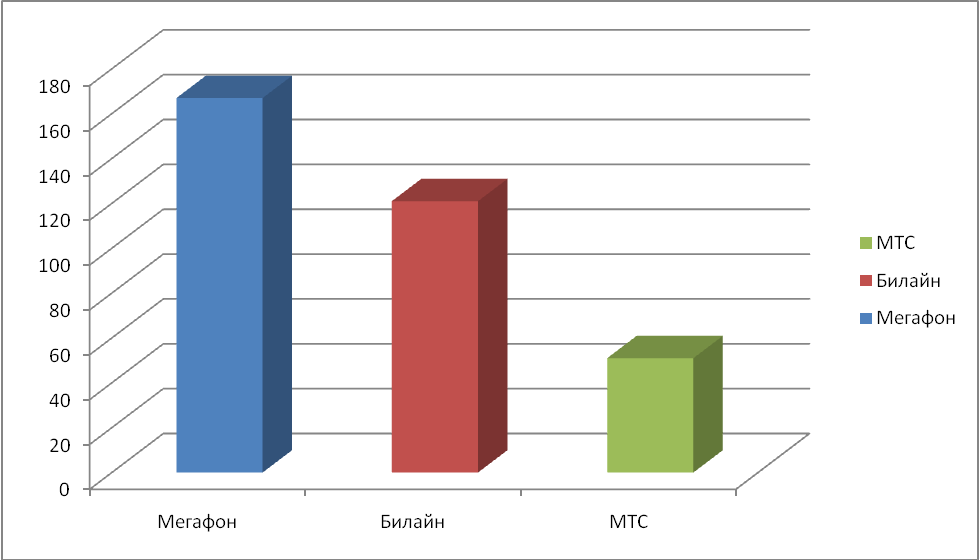 